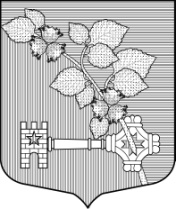 АДМИНИСТРАЦИЯВИЛЛОЗСКОГО ГОРОДСКОГО ПОСЕЛЕНИЯЛОМОНОСОВСКОГО РАЙОНАПОСТАНОВЛЕНИЕ № 263от  «29» мая 2023 г.     					                                     г.п. ВиллозиО внесении изменений в Постановление АдминистрацииВиллозского городского поселения от 28.12.2022 №669«Об утверждении муниципальной программы «Обеспечение устойчивого функционированияи развития объектов коммунальной инфраструктурымуниципального образования Виллозское городское поселение Ломоносовского муниципального районаЛенинградской области на 2023 - 2025 годы»Руководствуясь Федеральным законом от 06.12.2003 года № 131-ФЗ «Об общих принципах организации местного самоуправления в Российской Федерации», в соответствии с Положением об администрации,  в соответствии с  Постановлением местной администрации от 14.10.2014 года №304 «Об утверждении порядка разработки,  реализации  и оценки эффективности муниципальных программ муниципального образования  Виллозское сельское поселение муниципального образования  Ломоносовский муниципальный район  Ленинградской области», на основании Решения совета депутатов № 10 от 07.04.2023 года «О внесении изменений в Решение Совета депутатов Виллозского городского поселения Ломоносовского района от 30 ноября 2022 года № 53 «Об утверждении местного бюджета муниципального образования Виллозское городское поселение Ломоносовского муниципального района Ленинградской области на 2023 год и плановый период 2024 и 2025 годов»,ПОСТАНОВЛЯЮ:1. Внести изменение в Постановление Администрации Виллозского городского поселения от 28.12.2022 года № 669 «Об утверждении муниципальной программы Обеспечение устойчивого функционирования и развития объектов коммунальной инфраструктуры муниципального образования Виллозское городское поселение Ломоносовского муниципального района Ленинградской области на 2023-2025 годы».1.1. «Финансовое обеспечение муниципальной программы – всего, в том числе  по годам реализации» паспорта муниципальной программы изложить в следующей редакции:1.2. Приложение №1 к муниципальной программе изложить в следующей редакции:ПЛАН РЕАЛИЗАЦИИ ПРОГРАММЫ на 2023-2025 ГОДЫтыс.руб. 2. Остальные положения муниципальной программы «Обеспечение устойчивого функционирования и развития объектов коммунальной инфраструктуры муниципального образования Виллозское городское поселение Ломоносовского муниципального района Ленинградской области на 2023-2025 годы» оставить без изменений.3. Настоящее постановление вступает в силу с момента его принятия.4.Настоящее постановление подлежит опубликованию на официальном сайте в сети интернет муниципального образования Виллозское городское поселение по электронному адресу: www.villozi-adm.ru.5. Контроль за исполнением настоящего постановления оставляю за собой.Глава администрацииВиллозского городского поселения                                                                                  С.В.АндрееваСогласовано:Иванова Л.А. /_________________/Финансовое обеспечение муниципальной программы - всего, в том числе по годам реализацииОбъем финансирования составляет 158 600,0 тыс. рублей из средств местного бюджета муниципального образования Виллозское городское поселение Ломоносовского муниципального района Ленинградской области с учетом финансирования из средств Правительства Ленинградской области. Объем финансирования из средств Правительства Ленинградской области определяются нормативно-правовыми актам Ленинградской области.2023 год – 131 000,00 тысячи рублей;2024 год – 18 600,0 тысячи рублей;2025 год – 9 000,0 тысячи рублей.Наименование муниципальной программы, подпрограммы, структурного элемента Ответственный исполнитель, соисполнитель, участникГоды реализацииОценка расходов (тыс. руб. в ценах соответствующих лет)Оценка расходов (тыс. руб. в ценах соответствующих лет)Оценка расходов (тыс. руб. в ценах соответствующих лет)Оценка расходов (тыс. руб. в ценах соответствующих лет)Оценка расходов (тыс. руб. в ценах соответствующих лет)Наименование муниципальной программы, подпрограммы, структурного элемента Ответственный исполнитель, соисполнитель, участникГоды реализациивсегофедеральный бюджетобластной бюджетместный бюджетпрочие источники12345678Муниципальная программа «Обеспечение устойчивого функционирования и развития объектов коммунальной инфраструктуры муниципального образования Виллозское городское поселение Ломоносовского муниципального района Ленинградской области на 2022-2024 годы»Администрация Виллозского городского поселения Ломоносовского муниципального района Ленинградской области  (далее – Администрация)2023131 000131 000Муниципальная программа «Обеспечение устойчивого функционирования и развития объектов коммунальной инфраструктуры муниципального образования Виллозское городское поселение Ломоносовского муниципального района Ленинградской области на 2022-2024 годы»Администрация Виллозского городского поселения Ломоносовского муниципального района Ленинградской области  (далее – Администрация)20241860018600Муниципальная программа «Обеспечение устойчивого функционирования и развития объектов коммунальной инфраструктуры муниципального образования Виллозское городское поселение Ломоносовского муниципального района Ленинградской области на 2022-2024 годы»Администрация Виллозского городского поселения Ломоносовского муниципального района Ленинградской области  (далее – Администрация)202590009000Итого по муниципальной программе2023-2025158 600,00158 600,00Процессная частьПроцессная частьПроцессная частьПроцессная частьПроцессная частьПроцессная частьПроцессная частьПроцессная частьХолодное водоснабжение и водоотведениеХолодное водоснабжение и водоотведениеХолодное водоснабжение и водоотведениеХолодное водоснабжение и водоотведениеХолодное водоснабжение и водоотведениеХолодное водоснабжение и водоотведениеХолодное водоснабжение и водоотведениеХолодное водоснабжение и водоотведениеЗамена участка сети водоснабжения в д.Кавелахта 430 м.п.Администрация20233266,683266,68Замена участка сети водоснабжения в д.Кавелахта 430 м.п.Администрация2024Замена участка сети водоснабжения в д.Кавелахта 430 м.п.Администрация2025Замена участка сети водоснабжения в д.Кавелахта 430 м.п.Администрация2023-20253266,683266,68Технический надзорАдминистрация2023400400Технический надзорАдминистрация2024300300Технический надзорАдминистрация2025500500Технический надзорАдминистрация2023-202510001000Замена канализационной трубы от КОС до точки сброса на рельеф 260 м.п.Администрация20233822,13822,1Замена канализационной трубы от КОС до точки сброса на рельеф 260 м.п.Администрация2024Замена канализационной трубы от КОС до точки сброса на рельеф 260 м.п.Администрация2025Замена канализационной трубы от КОС до точки сброса на рельеф 260 м.п.Администрация2023-20253822,13822,1Горячее водоснабжение и отоплениеГорячее водоснабжение и отоплениеГорячее водоснабжение и отоплениеГорячее водоснабжение и отоплениеГорячее водоснабжение и отоплениеГорячее водоснабжение и отоплениеГорячее водоснабжение и отоплениеГорячее водоснабжение и отоплениеЗамена теплосети отопления от д.16Б до д.6А (частный сектор) д.Малое Карлино 326 м.п.Администрация20237056,647056,64Замена теплосети отопления от д.16Б до д.6А (частный сектор) д.Малое Карлино 326 м.п.Администрация2024Замена теплосети отопления от д.16Б до д.6А (частный сектор) д.Малое Карлино 326 м.п.Администрация2025Замена теплосети отопления от д.16Б до д.6А (частный сектор) д.Малое Карлино 326 м.п.Администрация2023-20257056,647056,64Замена надземного участка теплосети отопления вдоль детского сада д.Малое Карлино 33 м.п.Администрация20232535,212535,21Замена надземного участка теплосети отопления вдоль детского сада д.Малое Карлино 33 м.п.Администрация2024Замена надземного участка теплосети отопления вдоль детского сада д.Малое Карлино 33 м.п.Администрация2025Замена надземного участка теплосети отопления вдоль детского сада д.Малое Карлино 33 м.п.Администрация2023-20252535,212535,21Ремонт аккумуляторных баков с установкой щита управления на котельной в гп. ВиллозиАдминистрация202396009600Ремонт аккумуляторных баков с установкой щита управления на котельной в гп. ВиллозиАдминистрация2024Ремонт аккумуляторных баков с установкой щита управления на котельной в гп. ВиллозиАдминистрация2025Ремонт аккумуляторных баков с установкой щита управления на котельной в гп. ВиллозиАдминистрация2023-202596009600Здания, помещения, территория, объекты коммунальной инфраструктуры Здания, помещения, территория, объекты коммунальной инфраструктуры Здания, помещения, территория, объекты коммунальной инфраструктуры Здания, помещения, территория, объекты коммунальной инфраструктуры Здания, помещения, территория, объекты коммунальной инфраструктуры Здания, помещения, территория, объекты коммунальной инфраструктуры Здания, помещения, территория, объекты коммунальной инфраструктуры Здания, помещения, территория, объекты коммунальной инфраструктуры Технический надзорАдминистрация2023600600Технический надзорАдминистрация202400Технический надзорАдминистрация202500Технический надзорАдминистрация2023-2025600600Строительство котельной д.Малое КарлиноАдминистрация20238500085000Строительство котельной д.Малое КарлиноАдминистрация20241500015000Строительство котельной д.Малое КарлиноАдминистрация202500Строительство котельной д.Малое КарлиноАдминистрация2023-2025100000100000Ограждение котельной д.Малое КарлиноАдминистрация202300Ограждение котельной д.Малое КарлиноАдминистрация202415001500Ограждение котельной д.Малое КарлиноАдминистрация2025Ограждение котельной д.Малое КарлиноАдминистрация2023-202515001500Услуги связанные с техническим присоединением котельной в д.Малое КарлиноАдминистрация202325002500Услуги связанные с техническим присоединением котельной в д.Малое КарлиноАдминистрация202400Услуги связанные с техническим присоединением котельной в д.Малое КарлиноАдминистрация202500Услуги связанные с техническим присоединением котельной в д.Малое КарлиноАдминистрация2023-202525002500Подготовка котельной к отопительному сезону в д.Малое Карлино, ремонт дымоходной кирпичной трубы)Администрация20231219,371219,37Подготовка котельной к отопительному сезону в д.Малое Карлино, ремонт дымоходной кирпичной трубы)Администрация202400Подготовка котельной к отопительному сезону в д.Малое Карлино, ремонт дымоходной кирпичной трубы)Администрация202500Подготовка котельной к отопительному сезону в д.Малое Карлино, ремонт дымоходной кирпичной трубы)Администрация2023-20251219,371219,37Услуги по технологическому присоединению сетей ХВС частный сектор (проект) в г.п. ВиллозиАдминистрация202335003500Услуги по технологическому присоединению сетей ХВС частный сектор (проект) в г.п. ВиллозиАдминистрация202400Услуги по технологическому присоединению сетей ХВС частный сектор (проект) в г.п. ВиллозиАдминистрация202500Услуги по технологическому присоединению сетей ХВС частный сектор (проект) в г.п. ВиллозиАдминистрация2023-202535003500Услуги по технологическому присоединению сетей водоснабжения д. РасколовоАдминистрация202370007000Услуги по технологическому присоединению сетей водоснабжения д. РасколовоАдминистрация202400Услуги по технологическому присоединению сетей водоснабжения д. РасколовоАдминистрация202500Услуги по технологическому присоединению сетей водоснабжения д. РасколовоАдминистрация2023-202570007000Услуги по технологическому присоединению линии водопровода д.Карвала и д.ПерекюляАдминистрация202345004500Услуги по технологическому присоединению линии водопровода д.Карвала и д.ПерекюляАдминистрация202400Услуги по технологическому присоединению линии водопровода д.Карвала и д.ПерекюляАдминистрация202500Услуги по технологическому присоединению линии водопровода д.Карвала и д.ПерекюляАдминистрация2023-202545004500Ремонт сетей Администрация2023Ремонт сетей Администрация2024Ремонт сетей Администрация202570007000Ремонт сетей Администрация2023-202570007000Приобретение оборудования и его содержание для коммунальных нуждПриобретение оборудования и его содержание для коммунальных нуждПриобретение оборудования и его содержание для коммунальных нуждПриобретение оборудования и его содержание для коммунальных нуждПриобретение оборудования и его содержание для коммунальных нуждПриобретение оборудования и его содержание для коммунальных нуждПриобретение оборудования и его содержание для коммунальных нуждПриобретение оборудования и его содержание для коммунальных нуждАктуализация схем тепло-, водоснабжения и водоотведенияАдминистрация202300Актуализация схем тепло-, водоснабжения и водоотведенияАдминистрация202418001800Актуализация схем тепло-, водоснабжения и водоотведенияАдминистрация202515001500Актуализация схем тепло-, водоснабжения и водоотведенияАдминистрация2023-202533003300